City of the Lord,
I'm very excited to share with you the online COTL Contact List via ChurchTrac Congregation Access. The nice part is that it is kept up to date by both COTL and the members themselves. Click the link below to start the process of creating an account. Enter your email  Click on "I do not know my Passcode, or I do not have a Passcode"   You will be emailed a temporary password. Once in, click the Settings Gear at the top of the page ​to create your own password. 
First enter the temporary password then your new personal password. 

You can also opt out of creating an account and just have them send you a password every time you want to log in. 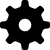 
https://churchtraconline.com/member_access.php?church=4809685895

Please don’t hesitate to call if you have trouble getting in.​Blessings,Lori​